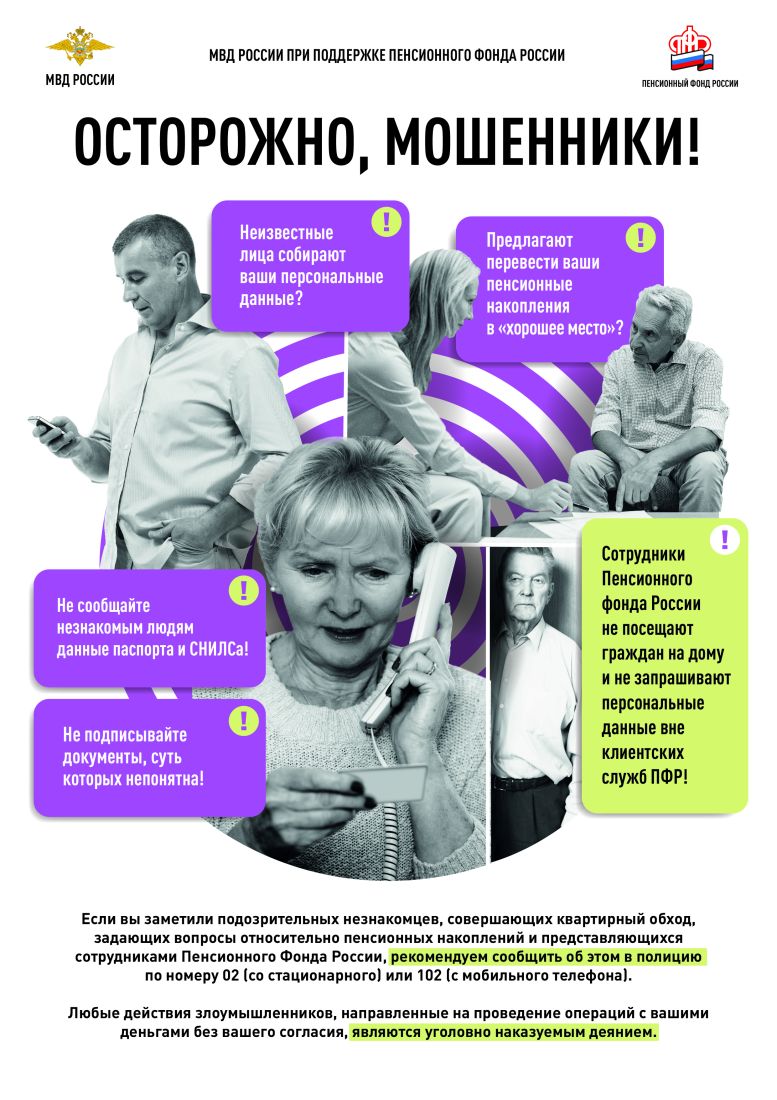 ВЕСТНИКМуниципального образованияШумское сельское поселениеКировского муниципального района Ленинградской области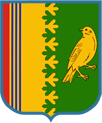 СОВЕТ ДЕПУТАТОВ МУНИЦИПАЛЬНОГО ОБРАЗОВАНИЯШУМСКОЕ СЕЛЬСКОЕ ПОСЕЛЕНИЕ КИРОВСКОГО МУНИЦИПАЛЬНОГО РАЙОНАЛЕНИНГРАДСКОЙ ОБЛАСТИЧЕТВЕРТОГО СОЗЫВАРЕШЕНИЕот   22 октября 2019  года №  11О внесении изменений в решение совета депутатов «О бюджете муниципального образования Шумское сельское поселение  Кировского муниципального района Ленинградской области на 2019 год» Статья 1Внести в решение совета депутатов муниципального образования Шумское сельское поселение Кировского муниципального района Ленинградской области от 18.12.2018 года №35 «О бюджете муниципального образования Шумское сельское поселение Кировского муниципального района Ленинградской области на 2019 год» (с изменениями внесенными решением совета депутатов от 01.02.2019 №1, от 12.03.2019 №11, от 05.04.2019 №16, от 30.04.2019 №23, от 18.06.2019 №28, от 19.07.2019 №34, от 30.08.2019 №41) следующие изменения:1) часть 1 статьи 1:а) цифры «78 491,3» заменить цифрами «79815,3»,б) цифры «80 933,3» заменить цифрами « 82257,3»;2) в части 2   статьи 4 цифры «6 960,5» заменить цифрами «6 868,0»;3) в девятом абзаце части 6 статьи 3  после слов "пеней (в том числе за несвоевременную уплату налогов и сборов)" исключить слова ", административных платежей, сборов";         4) приложение 1 «Прогнозируемые поступления налоговых, неналоговых доходов и безвозмездных поступлений в бюджет муниципального образования Шумское сельское поселение Кировского муниципального района Ленинградской области на 2019 год» изложить в новой редакции (прилагается);         5) приложение 3 «Распределение бюджетных ассигнований по целевым статьям (муниципальным программам и непрограммным направлениям деятельности), группам и подгруппам видов расходов классификации расходов бюджетов, а также по разделам и подразделам классификации расходов бюджета МО Шумское сельское поселение на 2019 год» изложить в новой редакции (прилагается);6) приложение 4 «Ведомственная структура расходов бюджета МО Шумское сельское поселение на 2019 год» изложить в новой редакции (прилагается);         7) приложение 5 «Распределение бюджетных ассигнований Шумского сельского поселения по разделам и подразделам классификации расходов  бюджетов  на 2019 год» изложить в новой редакции (прилагается);         8) четвертый абзац пункта 2.2 части 2 приложения 15 "Порядок и методика расчета предоставления бюджету Кировского муниципального района Ленинградской области межбюджетных трансфертов на осуществление передаваемых полномочий по исполнению части функций по созданию, содержанию и организации деятельности аварийно-спасательных служб на территории поселения в 2019 году" изложить в следующей редакции:"С – норматив расходов на реализацию соответствующего полномочия Кировского муниципального района Ленинградской области в расчете на одного жителя за счет межбюджетных трансфертов из бюджетов поселений Кировского муниципального района Ленинградской области на одного жителя с 01.01.2019 по 30.06.2019 - 0,430 руб., с 01.07.2019 по 31.12.2019 – 0,394 руб.".Статья 2Настоящее решение вступает в силу со дня официального опубликования.Глава муниципального образования		                                                                      В.Л. Ульянов		Прогнозируемые поступления
налоговых, неналоговых доходов и безвозмездных поступлений в бюджет   муниципального образования Шумское сельское поселение  Кировского муниципального района Ленинградской области на  2019 годСОВЕТ ДЕПУТАТОВ   МУНИЦИПАЛЬНОГО  ОБРАЗОВАНИЯШУМСКОЕ  СЕЛЬСКОЕ ПОСЕЛЕНИЕКИРОВСКОГО МУНИЦИПАЛЬНОГО  РАЙОНАЛЕНИНГРАДСКОЙ  ОБЛАСТИЧЕТВЕРТОГО СОЗЫВАРЕШЕНИЕот 22 октября 2019 года  № 14Об отмене   Решения совета депутатов МО Шумское сельское поселение Кировского муниципального района Ленинградской области № 31 от 18 июня 2019 года «Об утверждении положения о порядке переселения собственников, нанимателей и иных лиц из жилых помещений, подлежащих переселению из аварийного фонда в 2019 году»             В связи с приведением муниципальных актов в соответствие с действующим законодательством, Совет депутатов   муниципального  образования  Шумское  сельское  поселение решил:1. Решение Совета депутатов МО Шумское сельское поселение Кировского муниципального района Ленинградской области № 31 от 18 июня 2019 года «Об утверждении положения о порядке переселения собственников, нанимателей и иных лиц из жилых помещений, подлежащих переселению из аварийного фонда в 2019 году» отменить.          2. Данное решение опубликовать  в установленном законом порядке.Глава муниципального  образования                                                                                В.Л.УльяновУважаемые коллеги!            6 ноября 2019 года состоится Ленинградский бизнес-форум «Энергия возможностей».Основной целью форума является обсуждение  мер, направленных на  стимулирование развития малого и среднего предпринимательства, популяризацию и продвижение положительного имиджа предпринимателя в российском обществе, выработку предложений по  снижению административных барьеров и повышению эффективности инфраструктурной, финансовой и институциональной поддержки предпринимательства.Форум предполагает обширную деловую программу, включающую пленарное заседание с участием Губернатора Ленинградской области, представителей Министерства экономического развития Российской Федерации,  АО «Федеральная корпорация по развитию малого и среднего предпринимательства,  АНО «Агентство стратегических инициатив по продвижению новых проектов», АО «Российский экспортный центр», Российского союза строителей, а также дискуссионные сессии и мастер-классы, раскрывающие основные тренды развития  бизнеса.Администрация Кировского муниципального района Ленинградской области  приглашает  Вас  06 ноября 2019 года в составе делегации Кировского муниципального района принять участие в работе  бизнес-форума  «Энергия возможностей».Перемещение делегации до места проведения форума и обратно будет организовано администрацией. Мероприятие состоится в Экспофоруме (г.Санкт-Петербург, Петербургское шоссе,д.64,корпус 1,лит.А). В случае Вашего согласия на участие в работе форума, просим  до 24 октября 2019 года сообщить свои данные Дрозд Н.И. по тел/факсу 21-781 или на эл.почту: drozd@kirovsk-reg.ru. О времени выезда будет сообщено дополнительно.Пройти электронную регистрацию для участия и ознакомиться с подробной программой форума можно на главной странице сайта https://forum47.ru3. Опубликовать настоящее постановление на официальном сайте администрации Шумское.рф, а так же в газете «Вестник муниципального образования Шумское сельское поселение Кировского муниципального района Ленинградской областиГлава   муниципального  образования                                                                       В.Л.Ульянов СОВЕТ ДЕПУТАТОВ МУНИЦИПАЛЬНОГО ОБРАЗОВАНИЯШУМСКОЕ СЕЛЬСКОЕ ПОСЕЛЕНИЕ КИРОВСКОГО МУНИЦИПАЛЬНОГО РАЙОНАЛЕНИНГРАДСКОЙ ОБЛАСТИЧЕТВЕРТОГО СОЗЫВАРЕШЕНИЕот   22 октября 2019  года №  13Об утверждении финансового отчета о поступлении и расходовании  средств бюджета МО Шумское сельское поселение, выделенных территориальной избирательной комиссии Кировского муниципального района на подготовку и проведение выборов депутатов  Совета депутатов  муниципального  образования Шумское сельское поселение Кировского муниципального района Ленинградской области четвертого созываВ соответствии со статьей 43 областного закона «О муниципальных выборах в Ленинградской области» № 20–оз от 15.03.2012 г. (с изменениями и дополнениями) и Порядком открытия и ведения счетов, учета, отчетности и перечисления денежных средств, выделенных из местного бюджета и областного бюджета Ленинградской области избирательной комиссии, организующей выборы, на подготовку и проведение муниципальных выборов, эксплуатацию средств автоматизации, обучение организаторов выборов и избирателей и обеспечение деятельности комиссий, утвержденным постановлением Избирательной комиссии Ленинградской области от 18.07.2012 г. №117/1016, Совет депутатов муниципального образования Шумское сельское поселение Кировского муниципального района Ленинградской области, решил:Утвердить финансовый отчет о поступлении и расходовании средств бюджета МО Шумское сельское поселение, выделенных территориальной избирательной комиссии Кировского муниципального района Ленинградской области (с полномочиями избирательной комиссии муниципального образования Шумское сельское поселение Кировского муниципального района Ленинградской области)для финансирования расходов, связанных с подготовкой и проведением выборов депутатов Совета депутатов муниципального образования Шумское  сельское поселение Кировского муниципального района  Ленинградской области четвертого созыва в сумме 715 950,00 руб. (семьсот пятнадцать тысяч девятьсот пятьдесят рублей 00 коп.) согласно приложению 1.Опубликовать настоящее решение в средствах массовой информации.Настоящее решение вступает в силу на следующий день после его официального опубликования в средствах массовой информации.Глава муниципального образования                                        В.Л. УльяновСОВЕТ ДЕПУТАТОВ МУНИЦИПАЛЬНОГО ОБРАЗОВАНИЯШУМСКОЕ СЕЛЬСКОЕ ПОСЕЛЕНИЕКИРОВСКОГО МУНИЦИПАЛЬНОГО РАЙОНАЛЕНИНГРАДСКОЙ ОБЛАСТИЧЕТВЕРТОГО СОЗЫВАРЕШЕНИЕот  22 октября 2019  года  № 12О внесении изменений в решение Совета депутатов МО Шумское сельское поселение Кировского муниципального района Ленинградской области № 7 от 26 февраля 2016 года «О представлении лицами, замещающими муниципальные должности МО Шумское сельское поселение Кировского муниципального района Ленинградской области, сведений о расходах»В соответствии с Федеральным законом от 3 декабря 2012 года                  № 230-ФЗ «О контроле за соответствием расходов лиц, замещающих государственные должности, и иных лиц их доходам», статьей 8.1.  и статьей 12.1. Федерального закона от 25 декабря 2008 года № 273-ФЗ «О противодействии коррупции», руководствуясь Указом Президента Российской Федерации от 2 апреля 2013 года № 310 (в редакции Указа Президента Российской Федерации от 23 июня 2014 года № 460) «О реализации отдельных положений Федерального закона «О контроле за соответствием расходов лиц, замещающих государственные должности, и иных лиц их доходам», совет депутатов МО Шумское сельское поселение Кировского муниципального района Ленинградской области решил:1.Внести изменение в решение Совета депутатов МО Шумское сельское поселение Кировского муниципального района Ленинградской области № 7 от 26 февраля 2016 года «О представлении лицами, замещающими муниципальные должности МО Шумское сельское поселение Кировского муниципального района Ленинградской области, сведений о расходах».2.Дополнить пункт 4 Положения о порядке представления лицами, замещающими муниципальные должности МО Шумское сельское поселение Кировского муниципального района Ленинградской области, сведений о расходах пунктом 4.1. следующего содержания:«4.1. граждане, претендующие на замещение муниципальной должности, и лица, замещающие муниципальные должности, представляют сведения о своих доходах, расходах, об имуществе и обязательствах имущественного характера, а также о доходах, расходах, об имуществе и обязательствах имущественного характера своих супруг (супругов) и несовершеннолетних детей высшему должностному лицу субъекта Российской Федерации в порядке, установленном законом субъекта Российской Федерации. Лицо, замещающее муниципальную должность депутата представительного органа сельского поселения и осуществляющее свои полномочия на непостоянной основе, представляет указанные сведения в течение четырех месяцев со дня избрания депутатом, передачи ему вакантного депутатского мандата или прекращения осуществления им полномочий на постоянной основе, а также за каждый год, предшествующий году представления сведений (отчетный период), в случае совершения в течение отчетного периода сделок, предусмотренных частью 1 статьи 3 Федерального закона от 3 декабря 2012 года N 230-ФЗ «О контроле за соответствием расходов лиц, замещающих государственные должности, и иных лиц их доходам». В случае, если в течение отчетного периода такие сделки не совершались, указанное лицо сообщает об этом высшему должностному лицу субъекта Российской Федерации в порядке, установленном законом субъекта Российской Федерации.»Распределение бюджетных ассигнований по целевым статьям (муниципальным программам и непрограммным направлениям деятельности), группам и подгруппам видов расходов классификации расходов бюджетов, а также по разделам и подразделам классификации расходов бюджета МО Шумское сельское поселение на 2019 годУТВЕРЖДЕНАрешением совета депутатовмуниципального образования Шумское сельское  поселение Кировского муниципального района Ленинградской областиот  "18" декабря  2018 г.  № 35(Приложение 5)(в редакции решения совета депутатовот 22 октября 2019г №11)Распределение бюджетных ассигнований Шумского сельского поселенияпо разделам и подразделам классификации расходов  бюджетов  на 2019 годУТВЕРЖДЕНА решением совета депутатов муниципального образования Шумское сельское поселениеКировского муниципального районаЛенинградской областиот "18" декабря 2018 г. №35(Приложение 4)(в редакции решения совета депутатов от 22 октября  2019г №11)ВЕДОМСТВЕННАЯ СТРУКТУРА РАСХОДОВбюджета МО Шумское сельское  поселение на 2019 год32  ВЕСТНИК № 32 (230)                                                                                  22 ОКТЯБРЯ  2019Главный редактор Иванова В.В.             Учредитель: Совет депутатов муниципального образования Шумское сельское поселение Кировского муниципального района Ленинградской областиАдрес редакции: 187350, Ленинградская область, Кировский район. с. Шум, ул. Советская, д.22Тел. 8 (813)62-54-141Напечатано в соответствии  с представленными к печати материаламиЗаказТираж 100 экз. Распространяется бесплатно1 ВЕСТНИК № 32 (230)                                                                                       22 ОКТЯБРЯ  20192 ВЕСТНИК № 32 (230)                                                                                       22 ОКТЯБРЯ  2019УТВЕРЖДЕНЫ решением  совета депутатов решением  совета депутатовмуниципального образованиямуниципального образования Шумское сельское  поселение Шумское сельское  поселение Кировского муниципального района  Кировского муниципального района Ленинградской областиЛенинградской областиот  18  декабря 2018 г. № 35от  18  декабря 2018 г. № 35(в редакции решения совета депутатов(в редакции решения совета депутатовот 22 октября  2019 г. №  11)от 22 октября  2019 г. №  11)(Приложение 1)(Приложение 1)КБКНаименование доходов Сумма (тыс.руб)1 00 00000 00 0000 000Налоговые и неналоговые доходы17 552,01 01 00000 00 0000 000Налоги на прибыль, доходы2 641,11 01 02000 01 0000 110Налог на доходы физических лиц2 641,11 03 00000 00 0000 000Налоги на товары (работы,услуги), реализуемые на территории РФ1 760,41 03 02000 01 0000 110Акцизы по подакцизным товарам (продукции), производимым на территории РФ1 760,41 06 00000 00 0000 000Налоги на имущество11 600,01 06 01000 00 0000 110Налог на имущество физических лиц500,01 06 06000 00 0000 110Земельный налог11 100,01 08 00000 00 0000 000Государственная пошлина16,01 08 04000  01 0000 110Государственная пошлина за совершение нотариальных  действий (за исключением действий,  совершаемых консульскими учреждениями РФ)16,01 11 00000 00 0000 000Доходы от использования имущества, находящегося в государственной и муниципальной собственности1 514,51 11 05000 00 0000 120Доходы, получаемые в виде арендной либо иной платы за передачу в возмездное пользование государственного и муниципального имущества ( за исключением имущества бюджетных и автономных учреждений, а также имущества государственных и муниципальных унитарных предприятий, в том числе казенных)814,531 ВЕСТНИК № 32 (230)                                                                                       22 ОКТЯБРЯ  201930 ВЕСТНИК № 32 (230)                                                                                       22 ОКТЯБРЯ  20193 ВЕСТНИК № 32 (230)                                                                                       22 ОКТЯБРЯ  20191 11 09000 00 0000 120Прочие доходы от использования имущества и прав, находящихся в государственной и муниципальной собственности ( за исключением имущества бюджетных и автономных учреждений, а также имущества государственных и муниципальных унитарных предприятий, в том числе казенных)700,01 13 00000 00 0000 000Доходы от оказания платных услуг (работ) и компенсации затрат государства20,01 13 02000 00 0000 130Доходы  от компенсации затрат государства20,02 00 00000 00 0000 000Безвозмездные поступления 62 263,32 02 00000 00 0000 000Безвозмездные поступления от других бюджетов бюджетной системы РФ62 263,32 02 10000 00 0000 150 Дотации бюджетам субъектов РФ и муниципальных образований7 317,62 02 15001 10 0000 150Дотации бюджетам сельских поселений на выравнивание бюджетной обеспеченности, в том числе:7 317,6 из районного  фонда финансовой поддержки поселений2 411,9за счет средств областного бюджета4 905,72 02 20000 00 0000 150Субсидии бюджетам бюджетной системы РФ (межбюджетные субсидии)33 189,22 02 20216 10 0000 150Субсидии бюджетам сельских поселений на осуществление дорожной деятельности в отношении автомобильных дорог общего пользования , а также капитального ремонта и ремонта дворовых территорий многоквартирных домов , проездов к дворовым территориям многоквартирных домов населенных пунктов779,82 02 20299 10 0000 150 Субсидии бюджетам сельских поселений на обеспечение мероприятий по переселению граждан из аварийного жилищного фонда, в том числе переселению граждан из аварийного жилищного фонда с учетом необходимости развития малоэтажного жилищного строительства, за счет средств, поступивших от государственной корпорации - Фонда содействия реформированию жилищно-коммунального хозяйства18 544,72 02 20302 10 0000 150Субсидии бюджетам сельских поселений на обеспечение мероприятий по переселению граждан из аварийного жилищного фонда, в том числе переселению граждан из аварийного жилищного фонда с учетом необходимости развития малоэтажного жилищного строительства, за счет средств бюджетов8 037,92 02 29999 10 0000 150Прочие субсидии бюджетам сельских  поселений5 826,8на обеспечение стимулирующих выплат работникам муниципальных учреждений культуры Ленинградской области967,4на реализацию комплекса мероприятий по борьбе с борщевиком Сосновского на территориях муниципальных образований Ленинградской области6,6 на реализацию областного закона от 15.01.2018 №3-оз "О содействии участию населения в осуществлении МСУ в иных формах на территориях административных центров и городских поселков муниципальных образований ЛО"1 028,84 ВЕСТНИК № 32 (230)                                                                                       22 ОКТЯБРЯ  2019на реализацию областного закона от 28.12.2018 № 147-оз "О старостах сельских населенных пунктов Ленинградской области и содействии участию в осуществлении МСУ в иных формах на частях территорий муниципальных образований Ленинградской области"2 500,0на мероприятия по созданию мест (площадок) накопления твердых коммунальных отходов1 324,02 02 30000 00 0000 150Субвенции бюджетам субъектов РФ и муниципальных образований281,82 02 30024 10 0000 151Субвенции бюджетам сельских поселений на выполнение передаваемых полномочий субъектов РФ3,52 02 35118 10 0000 150Субвенции бюджетам сельских поселений на осуществление первичного воинского учета на территориях, где отсутствуют военные комиссариаты278,32 02 40000 00 0000 150Иные межбюджетные трансферты21 474,72 02 40014 10 0000 150Межбюджетные трансферты, передаваемые бюджетам сельских поселений  из бюджетов муниципальных районов на осуществление части полномочий по решению вопросов местного значения в соответствии с заключенными соглашениями, в том числе:2 455,1на содержание автомобильных дорог общего пользования местного значения Кировского муниципального района Ленинградской области202,1на проведение процедур публичных слушаний в области градостроительной деятельности85,1на организацию и осуществление мероприятий по гражданской обороне890,0на проведение работ по определению местоположения границ населенных пунктов и территориальных зон в сельских поселениях891,0на создание условий для обеспечения поселений услугами по организации досуга и услугами организаций культуры186,9на создание и оборудование мест (площадок) накопления твердых коммунальных отходов на территориях сельских поселений Кировского муниципального района Ленинградской области200,02 02 49999 10 0000 150Прочие межбюджетные транферты, передаваемые бюджетам сельских поселений, в том числе:19 019,6на решение вопросов местного значения сельских поселений в рамках реализации закона Ленинградской области от 10 июля 2014 года № 48-ОЗ "Об отдельных вопросах местного значения сельских поселений Ленинградской области"1 955,6на осуществление мероприятий по развитию общественной инфраструктуры муниципального значения в Ленинградской области1 000,0на  финансирование расходов на оказание дополнительной финансовой помощи15 900,0на поощрение органов местного самоуправления за достижение наилучших результатов социально-экономического развития Ленинградской области164,0Всего доходов79 815,329 ВЕСТНИК № 32 (230)                                                                                       22 ОКТЯБРЯ  201928 ВЕСТНИК № 32 (230)                                                                                       22 ОКТЯБРЯ  2019Функционирование законодательных (представительных) органов государственной власти и местного самоуправления010357,1Функционирование Правительства Российской Федерации, высших органов исполнительной власти субъектов Российской Федерации, местных администраций01047 065,1Обеспечение деятельности финансовых, налоговых и таможенных органов и органов финансового (финансово-бюджетного) надзора010659,1Обеспечение проведения выборов и референдумов0107715,9Другие общегосударственные вопросы011315 169,9Национальная оборона0200278,3Мобилизационная и вневойсковая подготовка0203278,3Национальная безопасность и правоохранительная деятельность03001 029,7Защита населения и территории от чрезвычайных ситуаций природного и техногенного характера, гражданская оборона0309914,7Обеспечение противопожарной безопасности0310100,0Другие вопросы в области национальной безопасности и правоохранительной деятельности031415,0Национальная экономика04007 138,2Дорожное хозяйство (дорожные фонды)04096 150,4Другие вопросы в области национальной экономики0412987,8Жилищно-коммунальное хозяйство050041 954,0Жилищное хозяйство050130 619,9Коммунальное хозяйство0502934,5Благоустройство050310 399,6Культура, кинематография 08005 876,1Культура 08015 781,7Другие вопросы в области культуры, кинематографии 080494,4Социальная политика1000643,7Пенсионное обеспечение1001643,7Физическая культура и спорт11001 000,0Физическая культура 11011 000,0Обслуживание государственного и муниципального долга1300100,0Обслуживание государственного внутреннего и муниципального долга1301100,0Всего расходов82 257,35 ВЕСТНИК № 32 (230)                                                                                       22 ОКТЯБРЯ  2019УТВЕРЖДЕНОУТВЕРЖДЕНОУТВЕРЖДЕНОрешением  совета депутатоврешением  совета депутатоврешением  совета депутатов                муниципального  образования                                                                                                                 Шумское сельское поселение                                                                                                                 Шумское сельское поселение                                                                                                                 Шумское сельское поселениеКировского муниципального районаКировского муниципального районаКировского муниципального районаЛенинградской области от "18" декабря  2018 г. № 35Ленинградской области от "18" декабря  2018 г. № 35Ленинградской области от "18" декабря  2018 г. № 35(Приложение 3)(Приложение 3)(Приложение 3)(в редакции решения совета депутатов(в редакции решения совета депутатов(в редакции решения совета депутатовот 22 октября  2019г №11)от 22 октября  2019г №11)от 22 октября  2019г №11)НаименованиеЦСРВРПРСумма (тысяч рублей)12345Муниципальная программа "Проведение ремонта участка тепловых сетей на территории МО Шумское сельское поселение"3R 0 00 00000134,9Основное мероприятие "Капитальный ремонт (ремонт) объектов коммунального хозяйства"3R 0 01 00000134,9Мероприятия по подготовке объектов теплоснабжения к отопительному сезону на территории Ленинградской области3R 0 01 S0160134,9Иные закупки товаров, работ и услуг для обеспечения государственных (муниципальных) нужд3R 0 01 S0160240134,9Коммунальное хозяйство3R 0 01 S01602400502134,9Муниципальная программа "Противодействие экстремизму и профилактика терроризма на территории муниципального образования Шумское сельское поселение"3C 0 00 0000015Основное мероприятие "Профилактические мероприятия по предупреждению терроризма и экстремизма и защита жизни граждан, проживающих на территории Шумского сельского поселения от террористических и экстремистских актов"3C 0 01 0000015Приобретение памяток, буклетов о правилах поведения при возможности возникновения террористического акта и экстремисткой деятельности и их обнародование путем размещения на информационных стендах.3C 0 01 13800156 ВЕСТНИК № 32 (230)                                                                                       22 ОКТЯБРЯ  2019Иные закупки товаров, работ и услуг для обеспечения государственных (муниципальных) нужд3C 0 01 1380024015Другие вопросы в области национальной безопасности и правоохранительной деятельности3C 0 01 13800240031415Муниципальная программа "Развитие культуры в муниципальном образовании Шумское сельское поселение муниципального образования Кировский муниципальный район Ленинрадской области"40 0 00 000005781,7Основное мероприятие "Развитие культуры и модернизация учреждений культуры"40 0 01 000005781,7Расходы на обеспечение деятельности муниципальных казенных учреждений 40 0 01 002403660Расходы на выплаты персоналу казенных учреждений40 0 01 002401102127,6Культура40 0 01 0024011008012127,6Иные закупки товаров, работ и услуг для обеспечения государственных (муниципальных) нужд40 0 01 002402401532,3Культура40 0 01 0024024008011532,3Уплата налогов, сборов и иных платежей40 0 01 002408500,1Культура40 0 01 0024085008010,1Обеспечение стимулирующих выплат работникам муниципальных учреждений культуры Ленинградской области40 0 01 S03601934,8Расходы на выплаты персоналу казенных учреждений40 0 01 S03601101934,8Культура40 0 01 S036011008011934,8Государственная поддержка отрасли культуры (Поддержка коллективов самодеятельного народного творчества, имеющих звание "народный" и "образцовый" )40 0 01 S5194186,9Иные закупки товаров, работ и услуг для обеспечения государственных (муниципальных) нужд40 0 01 S5194240186,9Культура40 0 01 S51942400801186,9Муниципальная программа "Развитие и поддержка малого и среднего предпринимательства в муниципальном образовании Шумское сельское поселение Кировского муниципального района Ленинградской области"4Л 0 00 000003Основное мероприятие "Обеспечение информационной поддержки малого и среднего предпринимательства"4Л 0 01 000003Информационная поддержка малого и среднего предпринимательства4Л 0 01 06820327 ВЕСТНИК № 32 (230)                                                                                       22 ОКТЯБРЯ  2019Расходы на выплаты персоналу государственных (муниципальных) органов916010267 1 09 002101201170,2Функционирование законодательных (представительных) органов государственной власти и представительных органов муниципальных образований916010357,1Обеспечение деятельности органов местного самоуправления916010367 0 09 000009,8Обеспечение деятельности представительных органов муниципальных образований916010367 3 09 000009,8Расходы на обеспечение функций органов местного самоуправления916010367 3 09 002309,8Уплата налогов, сборов и иных платежей916010367 3 09 002308509,8Непрограммные расходы органов местного самоуправления916010398 0 00 0000047,3Непрограммные расходы 916010398 9 09 0000047,3Осуществление передаваемых полномочий поселений контрольно-счетных органов поселений по осуществлению внешнего муниципального финансового контроля916010398 9 09 9609047,3Иные межбюджетные трансферты916010398 9 09 9609054047,3ИТОГО:82257,3Наименование раздела и подразделаКод разделаКод подраздела2019 год сумма (тысяч рублей)Общегосударственные вопросы010024 237,3Функционирование высшего должностного лица субъекта Российской Федерации и муниципального образования01021 170,226 ВЕСТНИК № 32 (230)                                                                                       22 ОКТЯБРЯ  2019Доплаты к пенсиям муниципальных служащих 011100198 9 09 03080643,7Социальные выплаты гражданам, кроме публичных нормативных социальных выплат011100198 9 09 03080320643,7Физическая культура и спорт011111000Физическая культура 01111011000Непрограммные расходы органов местного самоуправления011110198 0 00 000001000Непрограммные расходы011110198 9 09 000001000Мероприятия на поддержку муниципальных образований Ленинградской области по развитию общественной инфраструктуры муниципального значения в Ленинградской области011110198 9 09 720201000Иные закупки товаров, работ и услуг для обеспечения государственных (муниципальных) нужд011110198 9 09 720202401000Обслуживание государственного и муниципального долга01113100Обслуживание внутреннего государственного и муниципального долга0111301100Непрограммные расходы органов местного самоуправления011130198 0 00 00000100Непрограммные расходы011130198 9 09 00000100Процентные платежи по муниципальному долгу 011130198 9 09 10010100Обслуживание муниципального долга011130198 9 09 1001073010022.1совет депутатов  муниципального образования  Шумское сельское поселение  Кировского муниципального района Ленинградской области9161227,3Общегосударственные вопросы916011227,3Функционирование высшего должностного лица субъекта Российской Федерации и муниципального образования91601021170,2Обеспечение деятельности органов местного самоуправления916010267 0 00 000001170,2Обеспечение деятельности высшего должностного лица муниципального образования916010267 1 09 000001170,2Расходы на выплаты по оплате труда работников органов местного самоуправления 916010267 1 09 002101170,27 ВЕСТНИК № 32 (230)                                                                                       22 ОКТЯБРЯ  2019Субсидии юридическим лицам (кроме некоммерческих организаций), индивидуальным предпринимателям,  физическим лицам - производителям товоров, работ, услуг4Л 0 01 068208103Другие вопросы в области национальной экономики4Л 0 01 0682081004123Муниципальная программа "Переселение граждан из аварийного жилищного фонда  муниципального образования Шумское сельское поселение Кировского муниципального района Ленинградской области"51 0 00 0000029889Федеральный проект "Обеспечение устойчивого сокращения непригодного для проживания жилищного фонда"51 0 F3 0000029889Обеспечение устойчивого сокращения непригодного для проживания жилого фонда51 0 F3 6748318544,7Бюджетные инвестиции 51 0 F3 6748341018544,7Жилищное хозяйство51 0 F3 67483410050118544,7Обеспечение устойчивого сокращения непригодного для проживания жилого фонда51 0 F3 674848037,9Бюджетные инвестиции 51 0 F3 674844108037,9Жилищное хозяйство51 0 F3 6748441005018037,9Обеспечение устойчивого сокращения непригодного для проживания жилого фонда51 0 F3 6748S3306,4Бюджетные инвестиции 51 0 F3 6748S4103306,4Жилищное хозяйство51 0 F3 6748S41005013306,4Муниципальная программа "Развитие части территории муниципального образования Шумское сельское поселение Кировского муниципального района Ленинградской области, являющейся административным центром"5А 0 00 000001110,8Основное мероприятие"Благоустройство территории"5А 0 01 000001110,8Реализация областного закона от 15 января 2018 года № 3-оз «О содействии участию населения в осуществлении местного самоуправления в иных формах на территориях административных центров муниципальных образований Ленинградской области»5А 0  01 S46601110,8Иные закупки товаров, работ и услуг для обеспечения государственных (муниципальных) нужд5А 0 01 S46602401110,8Дорожное хозяйство (дорожные фонды)5А 0 01 S466024004091110,8Иные закупки товаров, работ и услуг для обеспечения государственных (муниципальных) нужд5А 0 01 S46602400Благоустройство5А 0 01 S4660240050308 ВЕСТНИК № 32 (230)                                                                                       22 ОКТЯБРЯ  2019Муниципальная программа "Обеспечение жизнедеятельности населения на территории муниципального образования Шумское сельское поселение Кировского муниципального района Ленинградской области "5Г 0 00 00000110Подпрограмма "Осуществление мероприятий по предупреждению и защите населения от чрезвычайных ситуаций на территории МО Шумское сельское поселение"5Г 1 00 0000010Основное мероприятие "Защита населения от чрезвычайных ситуаций"5Г 1 01 0000010Приобретение материальных ресурсов для ликвидации ЧС5Г 1 01 1387024010Защита населения и территории от чрезвычайных ситуаций природного и техногенного характера, гражданская оборона5Г 1 01 13870240030910Подпрограмма "Пожарная безопасность в МО Шумское сельское поселение"5Г 2 00 00000100Основное мероприятие "Обеспечение пожарной безопасности"5Г 2 01 00000100Разработка и изготовление наглядной информации на противопожарную тематику5Г 2 01 137300Иные закупки товаров, работ и услуг для обеспечения государственных (муниципальных) нужд5Г 2 01 137302400Обеспечение противопожарной безопасности5Г 2 01 1373024003100Организация и осуществление мероприятий по содержанию пожарных водоемов5Г 2 01 13740100Иные закупки товаров, работ и услуг для обеспечения государственных (муниципальных) нужд5Г 2 01 13740240100Обеспечение противопожарной безопасности5Г 2 01 137402400310100Муниципальная программа "Развитие части территорий муниципального образования Шумское сельское поселение Кировского муниципального района Ленинградской области"5N 0 00 000002687,5Основное мероприятие "Благоустройство территорий населенных пунктов"5N 0 01 000002687,5Реализация областного закона от 28 декабря 2018 года № 147-оз "О старостах сельских населенных пунктов Ленинградской области и содействии участию населения в осуществлении местного самоуправления в иных формах на частях территорий муниципальных образований Ленинградской области"5N 0 01 S47702687,5Иные закупки товаров, работ и услуг для обеспечения государственных (муниципальных) нужд5N 0 01 S47702402287,525 ВЕСТНИК № 32 (230)                                                                                       22 ОКТЯБРЯ  2019Иные закупки товаров, работ и услуг для обеспечения государственных (муниципальных) нужд01105037Т 0 01 15350240677,6Организация сбора и вывоза бытовых отходов и мусора 01105037Т 0 01 15360946,9Иные закупки товаров, работ и услуг для обеспечения государственных (муниципальных) нужд01105037Т 0 01 15360240946,9Мероприятия по созданию и оборудованию мест (площадок) накопления твердых коммунальных отходов на территориях сельских поселений Кировского муниципального района Ленинградской области01105037Т 0 01 95020200Иные закупки товаров, работ и услуг для обеспечения государственных (муниципальных) нужд01105037Т 0 01 95020240200Мероприятия по созданию мест (площадок) накопления твердых коммунальных отходов01105037Т 0 01 S47901386,2Иные закупки товаров, работ и услуг для обеспечения государственных (муниципальных) нужд01105037Т 0 01 S47902401386,2Культура и кинематография011085876,1Культура01108015781,7Муниципальная программа"Развитие культуры в муниципальном образовании Шумское сельское поселение муниципального образования Кировский муниципальный район Ленинградской области"011080140 0 00 000005781,7Основное мероприятие "Развитие культуры и модернизация учреждений культуры"011080140 0 01 000005781,7Расходы на обеспечение деятельности муниципальных казенных учреждений 011080140 0 01 002403660Расходы на выплаты персоналу казенных учреждений011080140 0 01 002401102127,6Иные закупки товаров, работ и услуг для обеспечения государственных (муниципальных) нужд011080140 0 01 002402401532,3Уплата налогов, сборов и иных платежей011080140 0 01 002408500,1Обеспечение стимулирующих выплат работникам муниципальных учреждений культуры Ленинградской области011080140 0 01 S03601934,8Расходы на выплаты персоналу казенных учреждений011080140 0 01 S03601101934,8Государственная поддержка отрасли культуры (Поддержка коллективов самодеятельного народного творчества, имеющих звание "народный" и "образцовый" )011080140 0 01 S5194186,9Иные закупки товаров, работ и услуг для обеспечения государственных (муниципальных) нужд011080140 0 01 S5194240186,9Другие вопросы в области культуры, кинематографии 011080494,4Непрограммные расходы органов местного самоуправления011080498 0 00 0000094,4Непрограммные расходы011080498 9 09 0000094,4Осуществление части полномочий поселений по созданию условий для организации досуга и обеспечения жителей поселения услугами организации культуры011080498 9 09 9602094,4Иные межбюджетные трансферты011080498 9 09 9602054094,4Социальная политика01110643,7Пенсионное обеспечение0111001643,7Непрограммные расходы органов местного самоуправления011100198 0 00 00000643,7Непрограммные расходы011100198 9 09 00000643,724 ВЕСТНИК № 32 (230)                                                                                       22 ОКТЯБРЯ  2019Муниципальная программа "Развитие частей территорий муниципального образования Шумское сельское поселение муниципального образования Кировский муниципальный район Ленинградской области"011050351 0 00 000000Основное мероприятие "Поддержка проектов инициатив граждан"011050351 0 01 000000Реализация областного закона от 14 декабря 2012 года N 95-оз "О содействии развитию на части территорий муниципальных образований Ленинградской области иных форм местного самоуправления"011050351 0 01 S08800Иные закупки товаров, работ и услуг для обеспечения государственных (муниципальных) нужд011050351 0 01 S08802400Муниципальная программа "Развитие части территорий муниципального образования Шумское сельское поселение Кировского муниципального района Ленинградской области"01105035N 0 00 00000400Основное мероприятие "Благоустройство территорий населенных пунктов"01105035N 0 01 00000400Реализация областного закона от 28 декабря 2018 года № 147-оз "О старостах сельских населенных пунктов Ленинградской области и содействии участию населения в осуществлении местного самоуправления в иных формах на частях территорий муниципальных образований Ленинградской области"01105035N 0 01 S4770400Иные закупки товаров, работ и услуг для обеспечения государственных (муниципальных) нужд01105035N 0 01 S4770240400Муниципальная программа "Борьба с борщевиком Сосновского на территории муниципального образования Шумское сельское поселение"011050372 0 00 0000051,6Основное мероприятие "Мероприятия по борьбе с борщевиком Сосновского"011050372 0 01 0000051,6Реализация комплекса мероприятий по борьбе с борщевиком Сосновского на территориях муниципальных образований Ленинградской области011050372 0 01 S431051,6Иные закупки товаров, работ и услуг для обеспечения государственных (муниципальных) нужд011050372 0 01 S431024051,6Муниципальная программа "Благоустройство и развитие территории муниципального образования Шумское сельское поселение Кировского муниципального района Ленинградской области"01105037Т 0 00 000009948Основное мероприятие "Организация благоустройства на территории поселения"01105037Т 0 01 000009948Расходы на уличное освещение 01105037Т 0 01 153106687,3Иные закупки товаров, работ и услуг для обеспечения государственных (муниципальных) нужд01105037Т 0 01 153102406687,3Организация и содержание мест захоронения01105037Т 0 01 1534050Иные закупки товаров, работ и услуг для обеспечения государственных (муниципальных) нужд01105037Т 0 01 1534024050Организация благоустройства территории поселения (за исключением осуществления дорожной деятельности, капитального ремонта (ремонта) дворовых территорий и проездов к ним)01105037Т 0 01 15350677,69 ВЕСТНИК № 32 (230)                                                                                       22 ОКТЯБРЯ  2019Дорожное хозяйство (дорожные фонды)5N 0 01 S477024004092287,5Иные закупки товаров, работ и услуг для обеспечения государственных (муниципальных) нужд5N 0 01 S4770240400Благоустройство5N 0 01 S47702400503400Муниципальная программа "Совершенствование и развитие автомобильных дорог МО Шумского сельского поселения Кировского муниципального района Ленинградской области"64 0 00 000001425,2Подпрограмма "Развитие сети автомобильных дорог общего пользования местного значения в границах населённых пунктов МО Шумского сельского поселения" 64 1 00 000001128,3Основное мероприятие "Капитальный ремонт и ремонт автомобильных дорог местного значения"64 1 01 000001128,3Мероприятия по изготовлению, получению заключения по ПСД, осуществление технадзора по ремонту дорог64 1 01 1478088,5Иные закупки товаров, работ и услуг для обеспечения государственных (муниципальных) нужд64 1 01 1478024088,5Дорожное хозяйство (дорожные фонды)64 1 01 14780240040988,5Ремонт автомобильных дорог общего пользования местного значения 64 1 01 S01401039,8Иные закупки товаров, работ и услуг для обеспечения государственных (муниципальных) нужд64 1 01 S01402401039,8Дорожное хозяйство (дорожные фонды)64 1 01 S014024004091039,8Подпрограмма "Инвентаризация и паспортизация муниципальных автомобильных дорог местного значения общего пользования муниципального образования Шумское сельское поселение Кировского муниципального района Ленинградской области"64 3 00 00000296,9Основное мероприятие "Обеспечение и организация мероприятий по содержанию автомобильных дорог"64 3 01 00000296,9Инвентаризация и паспортизация муниципальных автомобильных дорог местного значения64 3 01 14760296,9Иные закупки товаров, работ и услуг для обеспечения государственных (муниципальных) нужд64 3 01 14760240296,9Дорожное хозяйство (дорожные фонды)64 3 01 147602400409296,9Обеспечение деятельности органов местного самоуправления67 0 00 000008048Обеспечение деятельности высшего должностного лица муниципального образования67 1 09 000001170,2Расходы на выплаты по оплате труда работников органов местного самоуправления67 1 09 002101170,210 ВЕСТНИК № 32 (230)                                                                                       22 ОКТЯБРЯ  2019Расходы на выплаты персоналу государственных (муниципальных) органов67 1 09 002101201170,2Функционирование Правительства Российской Федерации, высших исполнительных органов государственной власти субъектов Российской Федерации, местных администраций67 1 09 0021012001021170,2Обеспечение деятельности представительных органов муниципальных образований67 3 09 000009,8Расходы на обеспечение функций органов местного самоуправления  67 3 09 002309,8Уплата налогов, сборов и иных платежей67 3 09 002308509,8Функционирование законодательных (представительных) органов государственной власти и представительных органов муниципальных образований67 3 09 0023085001039,8Обеспечение деятельности аппаратов органов местного самоуправления67 4 09 000006779,4Расходы на выплаты по оплате труда работников органов местного самоуправления 67 4 09 002105131,7Расходы на выплаты персоналу государственных (муниципальных) органов67 4 09 002101205131,7Функционирование Правительства Российской Федерации, высших исполнительных органов государственной власти субъектов Российской Федерации, местных администраций67 4 09 0021012001045131,7Расходы на выплаты по оплате труда работников органов местного самоуправления,  не являющихся должностями муниципальной службы67 4 09 00220880,2Расходы на выплаты персоналу государственных (муниципальных) органов67 4 09 00220120880,2Функционирование Правительства Российской Федерации, высших исполнительных органов государственной власти субъектов Российской Федерации, местных администраций67 4 09 002201200104880,2Расходы на обеспечение функций органов местного самоуправления 67 4 09 00230767,5Иные закупки товаров, работ и услуг для обеспечения государственных (муниципальных) нужд67 4 09 00230240712,1Функционирование Правительства Российской Федерации, высших исполнительных органов государственной власти субъектов Российской Федерации, местных администраций67 4 09 002302400104712,1Уплата налогов, сборов и иных платежей67 4 09 0023085055,4Функционирование Правительства Российской Федерации, высших исполнительных органов государственной власти субъектов Российской Федерации, местных администраций67 4 09 00230850010455,4Осуществление полномочий в области градостроительной деятельности в части организации и проведения процедуры публичных слушаний67 8 09 0000085,1Расходы на выплаты по оплате труда работников органов местного самоуправления 67 8 09 9513085,1Расходы на выплаты персоналу государственных (муниципальных) органов67 8 09 9513012077,4Функционирование Правительства Российской Федерации, высших исполнительных органов государственной власти субъектов Российской Федерации, местных администраций67 8 09 95130120010477,4Иные закупки товаров, работ и услуг для обеспечения государственных (муниципальных) нужд67 8 09 951302407,7Функционирование Правительства Российской Федерации, высших исполнительных органов государственной власти субъектов Российской Федерации, местных администраций67 8 09 9513024001047,7Обеспечение выполнения органами местного самоуправления отдельных государственных полномочий Ленинградской области 67 9 09 000003,523 ВЕСТНИК № 32 (230)                                                                                       22 ОКТЯБРЯ  2019Обеспечение устойчивого сокращения непригодного для проживания жилого фонда011050151 0 F3 6748S3306,43306,4Бюджетные инвестиции 011050151 0 F3 6748S4103306,43306,4Непрограммные расходы органов местного самоуправления011050198 0 00 00000730,9730,9Непрограммные расходы 011050198 9 09 00000730,9730,9Мероприятия в области жилищного хозяйства 011050198 9 09 15000630,9630,9Иные закупки товаров, работ и услуг для обеспечения государственных (муниципальных) нужд011050198 9 09 15000240494,4494,4Исполнение судебных актов011050198 9 09 15000830136,5136,5Мероприятия по сносу аварийных многоквартирных домов011050198 9 09 15550100100Иные закупки товаров, работ и услуг для обеспечения государственных (муниципальных) нужд011050198 9 09 15550240100100Коммунальное хозяйство0110502934,5934,5Муниципальная программа "Проведение ремонта участка тепловых сетей на территории МО Шумское сельское поселение"01105023R 0 00 00000134,9134,9Основное мероприятие "Капитальный ремонт (ремонт) объектов коммунального хозяйства"01105023R 0 01 00000134,9134,9Мероприятия по подготовке объектов теплоснабжения к отопительному сезону на территории Ленинградской области01105023R 0  01 S0160134,9134,9Иные закупки товаров, работ и услуг для обеспечения государственных (муниципальных) нужд01105023R 0  01 S0160240134,9134,9Непрограммные расходы органов местного самоуправления011050298 0 00 00000799,6799,6Непрограммные расходы011050298 9 09 00000799,6799,6Субсидии на возмещение части фактических затрат (убытков) по теплоснабжению011050298 9 09 0609000Субсидии юридическим лицам (кроме некоммерческих организаций), индивидуальным предпринимателям,  физическим лицам - производителям товоров, работ, услуг011050298 9 09 0609081000Мероприятия на проведение капитального ремонта (ремонта) объектов теплоснабжения011050298 9 09 1522087,987,9Исполнение судебных актов011050298 9 09 1522083087,987,9Мероприятия по обслуживанию и текущему ремонту газораспределительной сети011050298 9 09 15380397,4397,4Иные закупки товаров, работ и услуг для обеспечения государственных (муниципальных) нужд011050298 9 09 15380240387,8387,8Исполнение судебных актов011050298 9 09 153808309,69,6Мероприятия в области коммунального хозяйства011050298 9 09 15500314,3314,3Иные закупки товаров, работ и услуг для обеспечения государственных (муниципальных) нужд011050298 9 09 15500240310310Бюджетные инвестиции 011050298 9 09 155004104,34,3Благоустройство011050310399,610399,622 ВЕСТНИК № 32 (230)                                                                                       22 ОКТЯБРЯ  201922 ВЕСТНИК № 32 (230)                                                                                       22 ОКТЯБРЯ  201922 ВЕСТНИК № 32 (230)                                                                                       22 ОКТЯБРЯ  201922 ВЕСТНИК № 32 (230)                                                                                       22 ОКТЯБРЯ  201922 ВЕСТНИК № 32 (230)                                                                                       22 ОКТЯБРЯ  201922 ВЕСТНИК № 32 (230)                                                                                       22 ОКТЯБРЯ  201922 ВЕСТНИК № 32 (230)                                                                                       22 ОКТЯБРЯ  201922 ВЕСТНИК № 32 (230)                                                                                       22 ОКТЯБРЯ  201922 ВЕСТНИК № 32 (230)                                                                                       22 ОКТЯБРЯ  2019Осуществление полномочий Кировского района на мероприятия по содержанию автомобильных дорог011040998 9 09 95010202,1Иные закупки товаров, работ и услуг для обеспечения государственных (муниципальных) нужд011040998 9 09 95010240202,1Другие вопросы в области национальной экономики0110412987,8Муниципальная программа "Развитие и поддержка малого и среднего предпринимательства в муниципальном образовании Шумское сельское поселение Кировского муниципального района Ленинградской области"01104124Л 0 00 000003Основное мероприятие "Обеспечение информационной поддержки малого и среднего предпринимательства"01104124Л 0 01 000003Информационная поддержка малого и среднего предпринимательства01104124Л 0 01 068203Субсидии юридическим лицам (кроме некоммерческих организаций), индивидуальным предпринимателям,  физическим лицам - производителям товоров, работ, услуг01104124Л 0 01 068208103Непрограммные расходы органов местного самоуправления011041298 0 00 00000984,8Непрограммные расходы 011041298 9 09 00000984,8Мероприятия по землеустройству и землепользованию011041298 9 09 1035016,6Исполнение судебных актов011041298 9 09 1035083016,6Мероприятия на проведение работ по определению местоположения границ населенных пунктов и территориальных зон в сельских поселениях011041298 9 09 95180968,2Иные закупки товаров, работ и услуг для обеспечения государственных (муниципальных) нужд011041298 9 09 95180240968,2Жилищно-коммунальное хозяйство0110541954Жилищное хозяйство011050130619,9Муниципальная программа "Переселение граждан из аварийного жилищного фонда  муниципального образования Шумское сельское поселение Кировского муниципального района Ленинградской области"011050151 0 00 0000029889Федеральный проект "Обеспечение устойчивого сокращения непригодного для проживания жилищного фонда"011050151 0 F3 0000029889Обеспечение устойчивого сокращения непригодного для проживания жилого фонда011050151 0 F3 6748318544,7Бюджетные инвестиции 011050151 0 F3 6748341018544,7Обеспечение устойчивого сокращения непригодного для проживания жилого фонда011050151 0 F3 674848037,9Бюджетные инвестиции 011050151 0 F3 674844108037,911 ВЕСТНИК № 32 (230)                                                                                       22 ОКТЯБРЯ  2019Осуществление отдельных государственных полномочий Ленинградской области в сфере административных правоотношений67 9 09 713403,5Иные закупки товаров, работ и услуг для обеспечения государственных (муниципальных) нужд67 9 09 713402403,5Функционирование Правительства Российской Федерации, высших исполнительных органов государственной власти субъектов Российской Федерации, местных администраций67 9 09 7134024001043,5Муниципальная программа "Борьба с борщевиком Сосновского на территории муниципального образования Шумское сельское поселение" 72 0 00 0000051,6Основное мероприятие "Мероприятия по борьбе с борщевиком Сосновского"72 0 01 0000051,6Реализация комплекса мероприятий по борьбе с борщевиком Сосновского на территориях муниципальных образований Ленинградской области72 0 01 S431051,6Иные закупки товаров, работ и услуг для обеспечения государственных (муниципальных) нужд72 0 01 S431024051,6Благоустройство72 0 01 S4310240050351,6Муниципальная программа "Благоустройство и развитие территории муниципального образования Шумское сельское поселение Кировского муниципального района Ленинградской области"7Т 0 00 000009948Основное мероприятие "Организация благоустройства на территории поселения"7Т 0 01 000009948Расходы на уличное освещение 7Т 0 01 153106687,3Иные закупки товаров, работ и услуг для обеспечения государственных (муниципальных) нужд7Т 0 01 153102406687,3Благоустройство7Т 0 01 1531024005036687,3Организация и содержание мест захоронения7Т 0 01 1534050Иные закупки товаров, работ и услуг для обеспечения государственных (муниципальных) нужд7Т 0 01 1534024050Благоустройство7Т 0 01 15340240050350Организация благоустройства территории поселения (за исключением осуществления дорожной деятельности, капитального ремонта (ремонта) дворовых территорий и проездов к ним)7Т 0 01 15350677,6Иные закупки товаров, работ и услуг для обеспечения государственных (муниципальных) нужд7Т 0 01 15350240677,6Благоустройство7Т 0 01 153502400503677,612 ВЕСТНИК № 32 (230)                                                                                       22 ОКТЯБРЯ  2019Организация сбора и вывоза бытовых отходов и мусора 7Т 0 01 15360946,9Иные закупки товаров, работ и услуг для обеспечения государственных (муниципальных) нужд7Т 0 01 15360240946,9Благоустройство7Т 0 01 153602400503946,9Мероприятия по созданию и оборудованию мест (площадок) накопления твердых коммунальных отходов на территориях сельских поселений Кировского муниципального района Ленинградской области7Т 0 01 95020200Иные закупки товаров, работ и услуг для обеспечения государственных (муниципальных) нужд7Т 0 01 95020240200Благоустройство7Т 0 01 950202400503200Мероприятия по созданию мест (площадок) накопления твердых коммунальных отходов7Т 0 01 S47901386,2Иные закупки товаров, работ и услуг для обеспечения государственных (муниципальных) нужд7Т 0 01 S47902401386,2Благоустройство7Т 0 01 S479024005031386,2Непрограммные расходы органов местного самоуправления98 9 00 0000023052,6Непрограммные расходы98 9 09 0000023052,6Доплаты к пенсиям муниципальных служащих98 9 09 03080643,7Социальные выплаты гражданам, кроме публичных нормативных социальных выплат98 9 09 03080320643,7Пенсионное обеспечение98 9 09 030803201001643,7Субсидии на возмещение части фактических затрат (убытков) по теплоснабжению98 9 09 060900Субсидии юридическим лицам (кроме некоммерческих организаций), индивидуальным предпринимателям,  физическим лицам - производителям товоров, работ, услуг98 9 09 060908100Коммунальное хозяйство98 9 09 0609081005020Процентные платежи по муниципальному долгу 98 9 09 10010100Обслуживание муниципального долга98 9 09 10010730100Обслуживание внутреннего государственного и муниципального долга98 9 09 100107301301100Резервный фонд администрации муниципального образования98 9 09 100500Резервные средства98 9 09 100508700Резервные фонды98 9 09 1005087001110Исполнение судебных актов Российской Федерации и мировых соглашений по возмещению вреда98 9 09 1007015000Исполнение судебных актов98 9 09 1007083015000Другие общегосударственные вопросы98 9 09 1007083001131500021 ВЕСТНИК № 32 (230)                                                                                       22 ОКТЯБРЯ  2019Реализация областного закона от 28 декабря 2018 года № 147-оз "О старостах сельских населенных пунктов Ленинградской области и содействии участию населения в осуществлении местного самоуправления в иных формах на частях территорий муниципальных образований Ленинградской области"01104095N 0 01 S47702287,5Иные закупки товаров, работ и услуг для обеспечения государственных (муниципальных) нужд01104095N 0 01 S47702402287,5Муниципальная программа "Совершенствование и развитие автомобильных дорог МО Шумского сельского поселения Кировского муниципального района Ленинградской области"011040964 0 00 000001425,2Подпрограмма "Развитие сети автомобильных дорог общего пользования местного значения в границах населённых пунктов МО Шумского сельского поселения" 011040964 1 00 000001128,3Основное мероприятие "Капитальный ремонт и ремонт автомобильных дорог местного значения"011040964 1 01 000001128,3Мероприятия по изготовлению, получению заключения по ПСД, осуществление технадзора по ремонту дорог011040964 1 01 1478088,5Иные закупки товаров, работ и услуг для обеспечения государственных (муниципальных) нужд011040964 1 01 1478024088,5Ремонт автомобильных дорог общего пользования местного значения 011040964 1 01 S01401039,8Иные закупки товаров, работ и услуг для обеспечения государственных (муниципальных) нужд011040964 1 01 S01402401039,8Подпрограмма "Инвентаризация и паспортизация муниципальных автомобильных дорог местного значения общего пользования муниципального образования Шумское сельское поселение Кировского муниципального района Ленинградской области"011040964 3 00 00000296,9Основное мероприятие "Обеспечение и организация мероприятий по содержанию автомобильных дорог"011040964 3 01 00000296,9Инвентаризация и паспортизация муниципальных автомобильных дорог местного значения011040964 3 01 14760296,9Иные закупки товаров, работ и услуг для обеспечения государственных (муниципальных) нужд011040964 3 01 14760240296,9Непрограммные расходы органов местного самоуправления011040998 0 00 000001326,9Непрограммные расходы 011040998 9 09 000001326,9Содержание автомобильных дорог местного значения и искусственных сооружений на них 011040998 9 09 141901124,8Иные закупки товаров, работ и услуг для обеспечения государственных (муниципальных) нужд011040998 9 09 141902401124,8Осуществление полномочий Кировского района на мероприятия по содержанию автомобильных дорог011040998 9 09 95010202,120 ВЕСТНИК № 32 (230)                                                                                       22 ОКТЯБРЯ  2019Муниципальная программа "Противодействие экстремизму и профилактика терроризма на территории муниципального образования Шумское сельское поселение"01103143C 0 00 0000015Основное мероприятие "Профилактические мероприятия по предупреждению терроризма и экстремизма и защита жизни граждан, проживающих на территории Шумского сельского поселения от террористических и экстремистских актов"01103143C 0 01 0000015Приобретение памяток, буклетов о правилах поведения при возможности возникновения террористического акта и экстремисткой деятельности и их обнародование путем размещения на информационных стендах.01103143C 0 01 1380015Иные закупки товаров, работ и услуг для обеспечения государственных (муниципальных) нужд01103143C 0 01 1380024015Национальная экономика011047138,2Дорожное хозяйство (дорожные фонды)01104096150,4Муниципальная программа "Развитие частей территорий муниципального образования Шумское сельское поселение муниципального образования Кировский муниципальный район Ленинградской области"011040951 0 00 000000Основное мероприятие "Поддержка проектов инициатив граждан"011040951 0 01 000000Реализация областного закона от 14 декабря 2012 года N 95-оз "О содействии развитию на части территорий муниципальных образований Ленинградской области иных форм местного самоуправления"011040951 0 01 S08800Иные закупки товаров, работ и услуг для обеспечения государственных (муниципальных) нужд011040951 0 01 S08802400Муниципальная программа "Развитие части территории муниципального образования Шумское сельское поселение Кировского муниципального района Ленинградской области, являющейся административным центром"01104095А 0 00 000001110,8Основное мероприятие"Благоустройство территории"01104095А 0 01 000001110,8Реализация областного закона от 15 января 2018 года № 3-оз «О содействии участию населения в осуществлении местного самоуправления в иных формах на территориях административных центров муниципальных образований Ленинградской области»01104095А 0 01 S46601110,8Иные закупки товаров, работ и услуг для обеспечения государственных (муниципальных) нужд01104095А 0 01 S46602401110,8Муниципальная программа "Развитие части территорий муниципального образования Шумское сельское поселение Кировского муниципального района Ленинградской области"01104095N 0 00 000002287,5Основное мероприятие "Благоустройство территорий населенных пунктов"01104095N 0 01 000002287,513 ВЕСТНИК № 32 (230)                                                                                       22 ОКТЯБРЯ  2019Расчеты за услуги по начислению и сбору платы за найм 98 9 09 1010027,7Иные закупки товаров, работ и услуг для обеспечения государственных (муниципальных) нужд98 9 09 1010024027,7Другие общегосударственные вопросы98 9 09 10100240011327,7Проведение выборов в представительные органы муниципального образования98 9 09 10200715,9Специальные расходы98 9 09 10200880715,9Обеспечение проведения выборов и референдумов98 9 09 102008800107715,9Организация аренды объектов движимого и недвижимого имущества, организация учета муниципального имущества и ведение реестра муниципальной собственности98 9 09 1031067Иные закупки товаров, работ и услуг для обеспечения государственных (муниципальных) нужд98 9 09 1031024067Другие общегосударственные вопросы98 9 09 10310240011367Мероприятия по землеустройству и землепользованию98 9 09 1035016,6Исполнение судебных актов98 9 09 1035083016,6Другие вопросы в области национальной экономики98 9 09 10350830041216,6Содержание автомобильных дорог местного значения и искусственных сооружений на них 98 9 09 141901124,8Иные закупки товаров, работ и услуг для обеспечения государственных (муниципальных) нужд98 9 09 141902401124,8Дорожное хозяйство (дорожные фонды)98 9 09 1419024004091124,8Мероприятия в области жилищного хозяйства 98 9 09 15000630,9Иные закупки товаров, работ и услуг для обеспечения государственных (муниципальных) нужд98 9 09 15000240494,4Жилищное хозяйство98 9 09 150002400501494,4Исполнение судебных актов98 9 09 15000830136,5Жилищное хозяйство98 9 09 150008300501136,5Мероприятия на проведение капитального ремонта (ремонта) объектов теплоснабжения98 9 09 1522087,9Иные закупки товаров, работ и услуг для обеспечения государственных (муниципальных) нужд98 9 09 1522024087,9Коммунальное хозяйство98 9 09 15220240050287,9Мероприятия по обслуживанию и текущему ремонту газораспределительной сети98 9 09 15380397,4Иные закупки товаров, работ и услуг для обеспечения государственных (муниципальных) нужд98 9 09 15380240387,8Коммунальное хозяйство98 9 09 153802400502387,8Исполнение судебных актов98 9 09 153808309,6Коммунальное хозяйство98 9 09 1538083005029,6Мероприятия в области коммунального хозяйства98 9 09 15500314,3Иные закупки товаров, работ и услуг для обеспечения государственных (муниципальных) нужд98 9 09 15500240310Коммунальное хозяйство98 9 09 15500240050231014 ВЕСТНИК № 32 (230)                                                                                       22 ОКТЯБРЯ  2019Бюджетные инвестиции 98 9 09 155004104,3Коммунальное хозяйство98 9 09 1550041005024,3Мероприятия по сносу аварийных многоквартирных домов98 9 09 15550100Иные закупки товаров, работ и услуг для обеспечения государственных (муниципальных) нужд98 9 09 15550240100Жилищное хозяйство98 9 09 155502400501100Осуществление первичного воинского учета на территориях, где отсутствуют военные комиссариаты98 9 09 51180278,3Расходы на выплаты персоналу государственных (муниципальных) органов98 9 09 51180120209,3Мобилизационная и вневойсковая подготовка98 9 09 511801200203209,3Прочая закупка товаров, работ и услуг для обеспечения государственных (муниципальных) нужд98 9 09 5118024069Мобилизационная и вневойсковая подготовка98 9 09 51180240020369Мероприятия на поддержку муниципальных образований Ленинградской области по развитию общественной инфраструктуры муниципального значения в Ленинградской области98 9 09 720201000Прочая закупка товаров, работ и услуг для обеспечения государственных (муниципальных) нужд98 9 09 720202401000Физическая культура 98 9 09 7202024011011000Осуществление полномочий Кировского района на мероприятия по содержанию автомобильных дорог 98 9 09 95010202,1Прочая закупка товаров, работ и услуг для обеспечения государственных (муниципальных) нужд98 9 09 95010240202,1Дорожное хозяйство (дорожные фонды)98 9 09 950102400409202,1Осуществление полномочий Кировского района на мероприятия по организации и осуществлению мероприятий по гражданской обороне в сельских поселениях98 9 09 95120890Прочая закупка товаров, работ и услуг для обеспечения государственных (муниципальных) нужд98 9 09 95120240890Защита населения и территории от чрезвычайных ситуаций природного и техногенного характера, гражданская оборона98 9 09 951202400309890Мероприятия на проведение работ по определению местоположения границ населенных пунктов и территориальных зон в сельских поселениях98 9 09 95180968,2Прочая закупка товаров, работ и услуг для обеспечения государственных (муниципальных) нужд98 9 09 95180240968,2Другие вопросы в области национальной экономики98 9 09 951802400412968,2Осуществление части полномочий поселений по формированию, утверждению, исполнению бюджета 98 9 09 9601059,1Иные межбюджетные трансферты98 9 09 9601054059,119 ВЕСТНИК № 32 (230)                                                                                       22 ОКТЯБРЯ  2019Муниципальная программа "Обеспечение жизнедеятельности населения на территории муниципального образования Шумское сельское поселение Кировского муниципального района Ленинградской области "01103095Г 0 00 000001010Подпрограмма "Осуществление мероприятий по предупреждению и защите населения от чрезвычайных ситуаций на территории МО Шумское сельское поселение"01103095Г 1 00 000001010Основное мероприятие "Защита населения от чрезвычайных ситуаций"01103095Г 1 01 000001010Приобретение материальных ресурсов для ликвидации ЧС01103095Г 1 01 138701010Иные закупки товаров, работ и услуг для обеспечения государственных (муниципальных) нужд01103095Г 1 01 138702401010Непрограммные расходы органов местного самоуправления011030998 0 00 00000904,7904,7Непрограммные расходы011030998 9 09 00000904,7904,7Осуществление полномочий Кировского района на мероприятия по организации и осуществлению мероприятий по гражданской обороне в сельских поселениях011030998 9 09 95120890890Иные закупки товаров, работ и услуг для обеспечения государственных (муниципальных) нужд011030998 9 09 95120240890890Осуществление части полномочий поселений по организации и осуществлению мероприятий по ГО и ЧС (по созданию, содержанию и организации деятельности аварийно-спасательных служб) 011030998 9 09 9610014,714,7Иные межбюджетные трансферты011030998 9 09 9610054014,714,7Обеспечение противопожарной безопасности0110310100100Муниципальная программа "Обеспечение жизнедеятельности населения на территории муниципального образования Шумское сельское поселение Кировского муниципального района Ленинградской области "01103105Г 0 00 00000100100Подпрограмма "Пожарная безопасность в МО Шумское сельское поселение"01103105Г 2 00 00000100100Основное мероприятие "Обеспечение пожарной безопасности"01103105Г 2 01 00000100100Разработка и изготовление наглядной информации на противопожарную тематику01103105Г 2 01 1373000Иные закупки товаров, работ и услуг для обеспечения государственных (муниципальных) нужд01103105Г 2 01 1373024000Организация и осуществление мероприятий по содержанию пожарных водоемов01103105Г 2 01 13740100100Иные закупки товаров, работ и услуг для обеспечения государственных (муниципальных) нужд01103105Г 2 01 13740240100100Другие вопросы в области национальной безопасности и правоохранительной деятельности0110314151518 ВЕСТНИК № 32 (230)                                                                                       22 ОКТЯБРЯ  201918 ВЕСТНИК № 32 (230)                                                                                       22 ОКТЯБРЯ  201918 ВЕСТНИК № 32 (230)                                                                                       22 ОКТЯБРЯ  201918 ВЕСТНИК № 32 (230)                                                                                       22 ОКТЯБРЯ  201918 ВЕСТНИК № 32 (230)                                                                                       22 ОКТЯБРЯ  201918 ВЕСТНИК № 32 (230)                                                                                       22 ОКТЯБРЯ  201918 ВЕСТНИК № 32 (230)                                                                                       22 ОКТЯБРЯ  201918 ВЕСТНИК № 32 (230)                                                                                       22 ОКТЯБРЯ  201918 ВЕСТНИК № 32 (230)                                                                                       22 ОКТЯБРЯ  2019Непрограммные расходы011010798 9 09 00000715,9Проведение выборов в представительные органы муниципального образования011010798 9 09 10200715,9Специальные расходы011010798 9 09 10200880715,9Резервные фонды01101110Непрограммные расходы органов местного самоуправления011011198 0 00 000000Непрограммные расходы011011198 9 09 000000Резервный фонд администрации муниципального образования011011198 9 09 100500Резервные средства011011198 9 09 100508700Другие общегосударственные вопросы011011315169,9Непрограммные расходы органов местного самоуправления011011398 0 00 0000015169,9Непрограммные расходы011011398 9 09 0000015169,9Исполнение судебных актов Российской Федерации и мировых соглашений по возмещению вреда011011398 9 09 1007015000Исполнение судебных актов011011398 9 09 1007083015000Расчеты за услуги по начислению и сбору платы за найм011011398 9 09 1010027,7Иные закупки товаров, работ и услуг для обеспечения государственных (муниципальных) нужд011011398 9 09 1010024027,7Организация аренды объектов движимого и недвижимого имущества, организация учета муниципального имущества и ведение реестра муниципальной собственности011011398 9 09 1031067Иные закупки товаров, работ и услуг для обеспечения государственных (муниципальных) нужд011011398 9 09 1031024067Осуществление части полномочий поселений по владению, пользованию и распоряжению имуществом 011011398 9 09 9603075,2Иные межбюджетные трансферты011011398 9 09 9603054075,2Национальная оборона01102278,3Мобилизационная и вневойсковая подготовка0110203278,3Непрограммные расходы органов местного самоуправления011020398 0 00 00000278,3Непрограммные расходы011020398 9 09 00000278,3Осуществление первичного воинского учета на территориях, где отсутствуют военные комиссариаты011020398 9 09 51180278,3Расходы на выплаты персоналу государственных (муниципальных) органов011020398 9 09 51180120209,3Иные закупки товаров, работ и услуг для обеспечения государственных (муниципальных) нужд011020398 9 09 5118024069Национальная безопасность и правоохранительная деятельность011031029,7Защита населения и территории от чрезвычайных ситуаций природного и техногенного характера, гражданская оборона0110309914,715 ВЕСТНИК № 32 (230)                                                                                       22 ОКТЯБРЯ  2019Обеспечение деятельности финансовых, налоговых и таможенных органов и органов финансового (финансово-бюджетного) надзора98 9 09 96010540010659,1Осуществление части полномочий поселений по созданию условий для организации досуга и обеспечения жителей поселения услугами организации культуры 98 9 09 9602094,4Иные межбюджетные трансферты98 9 09 9602054094,4Другие вопросы в области культуры, кинематографии 98 9 09 96020540080494,4Осуществление части полномочий поселений по владению, пользованию и распоряжению имуществом 98 9 09 9603075,2Иные межбюджетные трансферты98 9 09 9603054075,2Другие общегосударственные вопросы98 9 09 96030540011375,2Осуществление части полномочий поселений по обеспечению условий для развития физической культуры и массового спорта 98 9 09 9607073,1Иные межбюджетные трансферты98 9 09 9607054073,1Функционирование Правительства Российской Федерации, высших исполнительных органов государственной власти субъектов Российской Федерации, местных администраций98 9 09 96070540010473,1Осуществление передаваемых полномочий поселений контрольно-счетных органов поселений по осуществлению внешнего муниципального финансового контроля 98 9 09 9609047,3Иные межбюджетные трансферты98 9 09 9609054047,3Функционирование законодательных (представительных) органов государственной власти и представительных органов муниципальных образований98 9 09 96090540010347,3Осуществление части полномочий поселений по организации и осуществлению мероприятий по ГО и ЧС (по созданию, содержанию и организации деятельности аварийно-спасательных служб)  98 9 09 9610014,7Иные межбюджетные трансферты98 9 09 9610054014,7Защита населения и территории от чрезвычайных ситуаций природного и техногенного характера, гражданская оборона98 9 09 96100540030914,7Осуществление полномочий поселений по муниципальному жилищному контролю 98 9 09 96110124Иные межбюджетные трансферты98 9 09 96110540124Функционирование Правительства Российской Федерации, высших исполнительных органов государственной власти субъектов Российской Федерации, местных администраций98 9 09 961105400104124ВСЕГО82257,316 ВЕСТНИК № 32 (230)                                                                                       22 ОКТЯБРЯ  2019№ п/пНаименованиеГРзПРЦСРВРБюджетные ассигнования на 2019 год (тыс.руб.)Бюджетные ассигнования на 2019 год (тыс.руб.)1234567881администрация муниципального образования Шумское сельское поселение Кировского муниципального района Ленинградской области01181030810301.1администрация муниципального образования Шумское сельское поселение Кировского муниципального района Ленинградской области0118103081030Общегосударственные вопросы011012301023010Функционирование Правительства Российской Федерации, высших исполнительных органов государственной власти субъектов Российской Федерации, местных администраций01101047065,17065,1Обеспечение деятельности органов местного самоуправления011010467 0 00 0000068686868Обеспечение деятельности аппаратов органов местного самоуправления011010467 4 09 000006779,46779,4Расходы на выплаты по оплате труда работников органов местного самоуправления 011010467 4 09 002105131,75131,7Расходы на выплаты персоналу государственных (муниципальных) органов011010467 4 09 002101205131,75131,7Расходы на выплаты по оплате труда работников органов местного самоуправления,  не являющихся должностями муниципальной службы011010467 4 09 00220880,2880,2Расходы на выплаты персоналу государственных (муниципальных) органов011010467 4 09 00220120880,2880,217 ВЕСТНИК № 32 (230)                                                                                       22 ОКТЯБРЯ  201917 ВЕСТНИК № 32 (230)                                                                                       22 ОКТЯБРЯ  201917 ВЕСТНИК № 32 (230)                                                                                       22 ОКТЯБРЯ  201917 ВЕСТНИК № 32 (230)                                                                                       22 ОКТЯБРЯ  201917 ВЕСТНИК № 32 (230)                                                                                       22 ОКТЯБРЯ  201917 ВЕСТНИК № 32 (230)                                                                                       22 ОКТЯБРЯ  201917 ВЕСТНИК № 32 (230)                                                                                       22 ОКТЯБРЯ  201917 ВЕСТНИК № 32 (230)                                                                                       22 ОКТЯБРЯ  201917 ВЕСТНИК № 32 (230)                                                                                       22 ОКТЯБРЯ  2019Расходы на обеспечение функций органов местного самоуправления 011010467 4 09 00230767,5Иные закупки товаров, работ и услуг для обеспечения государственных (муниципальных) нужд011010467 4 09 00230240712,1Уплата налогов, сборов и иных платежей011010467 4 09 0023085055,4Обеспечение выполнения органами местного самоуправления части передаваемых полномочий бюджетами муниципальных районов и поселений011010467 8 09 000085,1Осуществление полномочий в области градостроительной деятельности в части организации и проведения процедуры публичных слушаний011010467 8 09 9513085,1Расходы на выплаты персоналу государственных (муниципальных) органов011010467 8 09 9513012077,4Иные закупки товаров, работ и услуг для обеспечения государственных (муниципальных) нужд011010467 8 09 951302407,7Обеспечение выполнения органами местного самоуправления отдельных государственных полномочий Ленинградской области 011010467 9 09 000003,5Осуществление отдельных государственных полномочий Ленинградской области в сфере административных правоотношений011010467 9 09 713403,5Иные закупки товаров, работ и услуг для обеспечения государственных (муниципальных) нужд011010467 9 09 713402403,5Непрограммные расходы органов местного самоуправления011010498 0 00 00000197,1Непрограммные расходы011010498 9 09 00000197,1Осуществление части полномочий поселений по обеспечению условий для развития физической культуры и массового спорта011010498 9 09 9607073,1Иные межбюджетные трансферты011010498 9 09 9607054073,1Осуществление полномочий поселений по муниципальному жилищному контролю 011010498 9 09 96110124Иные межбюджетные трансферты011010498 9 09 96110540124Обеспечение деятельности финансовых, налоговых и таможенных органов и органов финансового (финансово-бюджетного) надзора011010659,1Непрограммные расходы органов местного самоуправления011010698 0 00 0000059,1Непрограммные расходы011010698 9 09 0000059,1Осуществление части полномочий поселений по формированию, утверждению, исполнению бюджета 011010698 9 09 9601059,1Иные межбюджетные трансферты011010698 9 09 9601054059,1Обеспечение проведения выборов и референдумов0110107715,9Непрограммные расходы органов местного самоуправления011010798 0 00 00000715,9